АДМИНИСТРАЦИЯ ДНЕПРОВСКОГО СЕЛЬСКОГО ПОСЕЛЕНИЯНОВОДУГИНСКОГО РАЙОНА СМОЛЕНСКОЙ ОБЛАСТИПОСТАНОВЛЕНИЕот «25» декабря   2020 года                                                                                № 53О внесении изменений в постановление Администрации Днепровского сельского поселения Новодугинского района Смоленской области №112 от 06.12.2016 «Об утверждении муниципальной программы «Устойчивое развитие сельских территорий муниципального образования Днепровское сельское поселение Новодугинского района Смоленской области»В соответствии со статьей 179 Бюджетного кодекса Российской Федерации, руководствуясь Федеральным законом от 06.10.2003 № 131-ФЗ «Об общих принципах организации местного самоуправления в Российской Федерации», Уставом Днепровского сельского поселения Новодугинского района Смоленской областиАдминистрация Днепровского сельского поселения Новодугинского района Смоленской области  п о с т а н о в л я е т:1. Внести в постановление Администрации Днепровского сельского поселения Новодугинского района Смоленской области №112 от 06.12.2016 «Об  утверждении муниципальной программы «Устойчивое развитие сельских территорий муниципального образования Днепровского сельского поселения Новодугинского района Смоленской области» следующие изменения: 1) муниципальную программу изложить в следующей редакции:«МУНИЦИПАЛЬНАЯ ПРОГРАММА«Устойчивое развитие сельских территорий муниципального образования Днепровского сельского поселения Новодугинского района Смоленской области».ПАСПОРТМуниципальной программы  «Устойчивое развитие сельских территорий муниципального образования Днепровского сельского поселения Новодугинского района Смоленской области».Общая характеристика социально-экономической сферы реализации муниципальной программы.Днепровское  сельское поселение Новодугинского района Смоленской области (далее – сельское поселение) включает в себя 66 населенных пунктов. Реализация данной программы обеспечит условия для своевременного и эффективного выполнения органом местного самоуправления сельского поселения   закрепленных за ним полномочий.В последние годы в сельском поселении осуществлен целый ряд мероприятий, направленных на формирование целостной системы управления муниципальными финансами. В числе указанных мероприятий:- организация бюджетного планирования исходя из принципа безусловного исполнения действующих обязательств, оценка объемов принимаемых обязательств с учетом ресурсных возможностей местного бюджета;-улучшение экологической обстановки;      -содержание и ремонт дорог общего пользования в границах населённых пунктов сельского поселения;	- развитие коммунальной инфраструктуры;          -  ликвидация просроченной кредиторской задолженности местного бюджета;- оценка эффективности и сокращения наименее эффективных налоговых льгот;- расширение горизонта финансового планирования: переход от годового к среднесрочному финансовому планированию, в том числе утверждению местного бюджета на очередной финансовый год и плановый период;- внедрение программно-целевого принципа планирования бюджета.Для сельского поселения в целом характерна тенденция повышения численности населения для дальнейшего развития.2. Приоритеты муниципальной политикив сфере реализации муниципальной программы, цели, целевые показатели, описание ожидаемых конечных результатов, сроки и этапы реализации муниципальной программыЦелью муниципальной программы является обеспечение долгосрочной сбалансированности и устойчивости бюджетной системы, повышение качества управления муниципальными  финансами.Ожидаемыми основными результатами реализации муниципальной программы являются:          - создание на территории поселения благоприятных условий для жизни, работы и отдыха;         -привлечение граждан к активному участию в самоуправлении с целью дальнейшего развития социальной инфраструктуры, повышения уровня жизни населения путём удовлетворения первичных потребностей населения (водоснабжение,  газоснабжение, дороги, уличное освещение, благоустройство территорий);-эффективное решение вопросов местного значения в части развития, содержания и обеспечения территории Днепровского сельского поселения Новодугинского района  Смоленской области;- перевод большей части расходов местного бюджета на принципы программно - целевого планирования, контроля и последующей оценки эффективности их  использования;- повышение обоснованности, эффективности и прозрачности бюджетных расходов;- качественная организация исполнения местного бюджета;Приоритетами бюджетной политики в сфере реализации муниципальной программы являются: - обеспечение долгосрочной сбалансированности и устойчивости бюджетной системы путем:- прозрачного и конкурентного распределения имеющихся средств для реализации возможности полноценного применения программно-целевого метода с целью создания прочной основы для повышения эффективности бюджетных расходов;Муниципальную программу предполагается реализовывать в несколько этапов - с 2020 по 2023 год.Сведения о целевых показателях реализации муниципальной программы представлены в приложении № 1 к муниципальной программе.3. Обобщенная характеристика основных мероприятий программы и подпрограммМуниципальная программа  направлена на реализацию следующих функций:- правоустанавливающая – нормативное правовое регулирование в соответствующих сферах;- правоприменительная – непосредственное администрирование и управление, в том числе разработка проекта местного бюджета.Нормативно-методическое обеспечение бюджетного процесса в Днепровском сельском поселении Новодугинского района Смоленской области осуществляется Администрацией Днепровского сельского поселения Новодугинского района Смоленской области, который обладает следующими бюджетными полномочиями:- составляет и исполняет местный бюджетов;- организует составление и непосредственно составляет проект местного бюджета для внесения его с необходимыми документами и материалами в Совет депутатов Днепровского сельского поселения Новодугинского района Смоленской области;- организует исполнение местного бюджета в рамках бюджетного законодательства, устанавливает порядок составления и ведения сводной бюджетной росписи местного бюджета, бюджетных росписей главных распорядителей средств местного бюджета и кассового плана исполнения местного бюджета;- составляет отчетность об исполнении бюджета Днепровского сельского поселения Новодугинского района Смоленской области;Перечень основных мероприятий Программы:План реализации муниципальной программы представлен в приложении № 2 к муниципальной программе.4. Обоснование ресурсного обеспечения муниципальной программы. Муниципальная программа ориентирована на создание общих для всех участников бюджетного процесса, в том числе исполнительных органов, условий и механизмов их реализации.Обоснование планируемых объемов ресурсов на реализацию муниципальной программы заключается в следующем:-  муниципальная программа обеспечивает значительный, а по ряду направлений решающий вклад в достижение практически всех стратегических целей, в том числе путем создания и поддержания благоприятных условий для экономического роста за счет обеспечения макроэкономической стабильности и соблюдения принятых ограничений по долговой нагрузке, повышения уровня и качества жизни населения муниципального образования Днепровского сельского поселения Новодугинского района  Смоленской области;- расходы на реализацию обеспечивающей подпрограммы «Обеспечение  организационных условий для реализации муниципальной программы» включают в себя общий объем бюджетных ассигнований местного бюджета на обеспечение деятельности Администрации Днепровского сельского поселения Новодугинского района Смоленской области на период реализации муниципальной программы в соответствии с утвержденной бюджетной росписью в пределах доведенных лимитов бюджетных обязательств согласно решению о местном  бюджете на очередной финансовый год и плановый период;Мероприятия программы могут реализовываться за счет средств федерального, областного, районного бюджетов и  бюджета сельского поселения.Общий объём финансовых  средств, для осуществления Программы Оставляет 15 799 933, 28 рублей:в 2020 год  -   5 017 652, 28 рублей;в 2021 году –  3 698 627 рублей;в 2022 году -  3 590 342 рублей;в 2023 году -  3 493 312 рублейОбъём финансирования мероприятий Программы из бюджета Днепровского сельского поселения  подлежит уточнению при формировании местного бюджета на очередной финансовый год и плановый период.5. Основные меры правового регулированияв сфере реализации муниципальной программыОбобщенная характеристика мер правового регулирования заключается в следующем:- подготовка проектов решений о местном бюджете на очередной финансовый год и плановый период;- подготовка проектов решений, других нормативных правовых актов, распоряжений Администрации Днепровского сельского поселения Новодугинского района Смоленской области, в том числе носящих нормативный характер, в сфере регулирования бюджетных правоотношений на территории Днепровского сельского поселения Новодугинского района Смоленской области, управления финансами и повышения устойчивости местного бюджета поселения.6. Применение мер муниципального  регулирования в сфере реализации муниципальной программыВ рамках муниципальной программы объединяются все инструменты, используемые для достижения целей муниципальной политики в соответствующей сфере. Меры муниципального регулирования в сфере реализации муниципальной программы включают в себя:- нормативное правовое регулирование планирования и исполнения местного бюджета, которое заключается,  в том числе в работе над решением о местном бюджете на очередной финансовый год и плановый период и отчетом об исполнении местного бюджета;- переход к формированию местного бюджета на основе программно-целевого принципа;- мониторинг бюджетного законодательства.При реализации муниципальной программы возможно возникновение следующих рисков, которые могут препятствовать достижению запланированных результатов:-  риски, связанные с изменением бюджетного и налогового законодательства;- несвоевременное доведение областными  органами исполнительной власти до Администрации Днепровского сельского поселения Новодугинского района Смоленской области сведений и данных, необходимых для составления проекта местного бюджета, включая информацию о распределении межбюджетных трансфертов;- угроза превышения предельного объема дефицита местного бюджета; Обеспечивающая подпрограмма«Обеспечение организационных условий для реализации муниципальной программы» ПАСПОРТобеспечивающей подпрограммы1. Общая характеристика социально-экономической сферы реализации обеспечивающей подпрограммыОсновными целями обеспечивающей  подпрограммы являются: - нормативное правовое регулирование и методическое обеспечение бюджетного процесса в Днепровском сельском поселении Новодугинского района Смоленской области; - своевременная и качественная подготовка проекта решения  о местном бюджете на очередной финансовый год и плановый период; - организация исполнения местного бюджета; - формирование бюджетной отчетности;      -обеспечение органов местного самоуправления материально-технической базой;       -повышение квалификации работников Администрации;  Одним из основных условий, необходимых для успешного решения задач социально-экономического развития Днепровского сельского поселения Новодугинского района Смоленской области, является эффективность работы системы муниципального управления. При этом одним из важных акцентов является внедрение и развитие системы управления по результатам деятельности Администрации.Материально-техническое и организационное обеспечение деятельности Администрации - это способ организации их деятельности, позволяющий путем оптимизации финансовых, материальных и трудовых ресурсов осуществлять установленные Уставом Днепровского сельского поселения Новодугинского района Смоленской области полномочия.Необходимость комплексного решения проблем материально-технического и организационного обеспечения деятельности Администрации программно-целевым методом обусловлена объективными причинами, в том числе тесной взаимосвязью процесса исполнения своих полномочий Администрацией и социально-экономическим развитием Днепровского сельского поселения Новодугинского района Смоленской области.Реализация Подпрограммы будет способствовать поиску новых подходов и принципов в организации управленческой деятельности, которые обеспечат максимально эффективное использование материально-технических и финансовых ресурсов.2.Цели и целевые показатели реализации обеспечивающей подпрограммы 	Для достижения поставленной цели необходимо выполнение следующих задач:1) совершенствование правовых и организационных основ муниципальной службы в сельском поселении в соответствии с федеральным и областным законодательством;2) развитие кадрового потенциала муниципальной службы в  сельском поселении;Последовательное выполнение поставленных задач позволит повысить эффективность функционирования муниципальной службы сельского поселения.	Основными целями обеспечивающей подпрограммы являются:- нормативное правовое регулирование и методическое обеспечение бюджетного процесса;- своевременная и качественная подготовка проекта решения о местном бюджете на очередной финансовый год и плановый период;- организация исполнения местного бюджета;- формирование бюджетной отчетности.	Для достижения целей обеспечивающей подпрограммы должно быть обеспечено решение следующих задач:	- совершенствование составления и организации исполнения местного бюджета;	- оперативное и эффективное управление денежными потоками;	- повышение эффективности и прозрачности бюджетной отчетности;	- формирование, ведение и развитие общедоступных информационных ресурсов.	В рамках достижения целей обеспечивающей подпрограммы в том числе осуществляются:	- планирование бюджетных ассигнований исходя из необходимости безусловного исполнения действующих расходных обязательств;- принятие новых расходных обязательств при наличии четкой оценки необходимых для их исполнения бюджетных ассигнований на весь период их исполнения и с учетом сроков и механизмов их реализации; - соблюдение установленных бюджетных ограничений при принятии новых расходных обязательств, в том числе при условии и в пределах реструктуризации (сокращения) ранее принятых обязательств (в случае необходимости);	- повышение доступности и достоверности отражаемых данных.	В рамках решения задач обеспечивающей подпрограммы в том числе обеспечиваются:	- оказание методической поддержки главным распорядителям средств местного бюджета, участникам бюджетного процесса, в том числе в части повышения качества финансового менеджмента;- оказание методической и организационной помощи по вопросам организации бюджетного учета и составления бюджетной отчетности;	- анализ бюджетного законодательства;	- казначейская система исполнения местного бюджета, позволяющая оперативно и эффективно управлять денежными потоками, осуществлять полноценную обработку данных по всем участникам бюджетного процесса, получать информацию в любых аналитических разрезах, а также обеспечивать прозрачность финансовых потоков;- принятие мер для повышения индекса открытости бюджета.Достижение поставленных целей позволит обеспечить повышение обоснованности, эффективности и прозрачности бюджетных расходов, разработку и внесение в Совет депутатов Днепровского сельского поселения Новодугинского района Смоленской области в установленные сроки и соответствующего требованиям бюджетного законодательства проекта решения о местном бюджете на очередной финансовый год и плановый период, качественную организацию исполнения местного бюджета, утверждение отчета об исполнении местного бюджета.3. Перечень основных мероприятий подпрограммыВ рамках обеспечивающей подпрограммы предусмотрены следующие основные мероприятия.Основным мероприятием данной подпрограммы является повышение эффективности деятельности Администрации Днепровского сельского поселения. Это основное мероприятие представляет собой комплекс взаимосвязанных мероприятий, направленных на повышение эффективности деятельности Администрации Днепровского сельского поселения.Описание мероприятий и их выполненияРуководство и управление в сфере установленных функций органов местного самоуправления. Целевой индикатор выполнения мероприятия – 100% обработка обращений физических и юридических лиц, в рамках полномочий Администрации Днепровского сельского поселения.Организация и обеспечение мероприятий по решению других (общих) вопросов муниципального значения. Целевой индикатор выполнения мероприятия – 100% исполнение налоговых и других обязательных платежей.Организация материально-технического и хозяйственного обеспечения деятельности Администрации Днепровского сельского поселения. Целевой индикатор выполнения мероприятия – 100% материально-техническое и хозяйственное обеспечение необходимое в работе Администрации Днепровского сельского поселения.Сопровождение программных продуктов муниципальных образований Смоленской области. Целевой индикатор выполнения мероприятия – 100% обеспечение необходимыми в деятельности Администрации Днепровского сельского поселения программными средствами.4.Обоснование ресурсного обеспечения подпрограммыОбъем финансового обеспечения реализации обеспечивающей подпрограммы за счет средств местного бюджета за весь период ее реализации составляет  15 799 933,28  рублей.Общий объем бюджетных ассигнований на содержание Администрации Днепровского сельского поселения Новодугинского района Смоленской области на 20120-2023  годы составляет 12 045 318, 79  рублей, из них расходы на оплату труда —  9 346 400  рублей, в том числе:2020 год  - 3268547,79 рублей,  из них расходы на оплату труда — 2300000 рублей;2021 год  - 3058017  рублей,  из них расходы на оплату труда — 2348800 рублей;2022 год  - 2942942 рублей,  из них расходы на оплату труда —  2348800 рублей;-    2023 год – 2775812  рублей, из них расходы на оплату труда   – 2348800      рублей.ЦЕЛЕВЫЕ ПОКАЗАТЕЛИреализации  муниципальной программы «Устойчивое развитие сельских территорий муниципального образования Новодугинского сельского поселения Новодугинского района Смоленской области на 2021 год»ПЛАНреализации муниципальной программы «Устойчивое развитие сельских территорий муниципального образования Днепровского сельского поселения Новодугинского района Смоленской области на  2021 год»СВЕДЕНИЯоб основных мерах правового регулирования в сфере реализации муниципальной  программы«Устойчивое развитие сельских территорий муниципального образования Днепровского сельского поселения Новодугинского района Смоленской области на   2020 год»»     2. Настоящее постановление подлежит обнародованию и размещению на официальном сайте Администрации     3. Контроль за исполнением настоящего постановления оставляю за собой.          Глава муниципального образования          Днепровское сельское поселение          Новодугинского района Смоленской области                                             А.И.ХлестаковаАдминистратор  муниципальной программы   Администрация Днепровского сельского поселения Новодугинского района Смоленской областиОтветственные исполнители  подпрограмм муниципальной программы   Администрация Днепровского сельского поселения Новодугинского района Смоленской областиИсполнители основных мероприятий муниципальной программы  Органы местного самоуправления Днепровского сельского поселения Новодугинского района Смоленской областиНаименование муниципальных программ (подпрограмм основных мероприятий) I.«Устойчивое развитие сельских территорий муниципального образования Днепровского сельского поселения Новодугинского района Смоленской области» в том числе подпрограммы:1)  Создание условий для устойчивого развития сельских территорий  (Обеспечение устойчивого развития территорий, организация содержания мест воинских захоронений) в том числе мероприятия:1.1  Содержание, ремонт и реконструкция уличного освещения. ( Расходы по содержанию, реконструкции и восстановлению уличного освещения, приобретение расходных материалов)1.2  Содержание и благоустройство автомобильных дорог(Грейдеровка, очистка дорог и обочин от снега, мусора, приобретение, доставка и посыпка песчано-солевой смесью дорог и тротуаров. Капитальный и текущий ремонт дорог, приобретение и доставка песка, обкашивание обочин дорог)1.3  Содержание и благоустройство автомобильных дорог  за счет  средств дорожного фонда (Грейдеровка, очистка дорог и обочин от снега, мусора, приобретение, доставка и посыпка песчано-солевой смесью дорог и тротуаров. Капитальный и текущий ремонт дорог, приобретение и доставка песка. Обкашивание обочин дорог).1.4 Организация содержания мест захоронения(Расходы по содержанию, ремонту мест захоронения. Приобретение расходных материалов. Межевание мест захоронений).1.5 Благоустройство территории муниципального образования (Озеленение территорий поселения. Уборка и вывоз мусора, снега. Проведение опашки населённых пунктов, обкашивание улиц, ремонт колодцев, установка дорожных знаков, межевание земельных участков, разработка проектной документации, согласование проектной документации, строительный контроль .Привлечение к работе людей, стоящих на учёте в центре занятости. Приобретение расходных материалов для благоустройства территории поселения).1.6 Поддержка коммунального хозяйства(Расходы по проведению мероприятий по содержанию, капитальному и текущему ремонту коммунальных инженерных систем и коммуникаций; приобретение расходных материалов, ремонт и чистка колодцев и скважин)1.7  Обеспечение мероприятий по капитальному ремонту многоквартирных домов(Расходы  по уплате взносов в отношении помещений, собственником которых является Днепровское сельское поселение Новодугинского района Смоленской области)1.8  Организация содержания мест воинских захоронений(Расходы на обустройство и восстановление воинских захоронений, находящихся в государственной, муниципальной собственности)2) Обеспечивающая подпрограмма (Обеспечение организационных условий для реализации муниципальной программы) в том числе мероприятия:2.1 Расходы на обеспечение функций органов местного самоуправления (Расходы направляемые на финансовое обеспечение функций органов местного самоуправления, в том числе расходы по оплате труда и начислений на нее, а также материальные затраты на его содержание)2.2 Пенсии за выслугу лет лицам, замещавшим муниципальные должности, должности муниципальной службы (муниципальные должности муниципальной службы)(Расходы на выплату пенсий за выслугу лет лицам, замещавшим муниципальные должности, должности муниципальной службы (муниципальные должности муниципальной службы), в соответствии с законом Смоленской области от 29.11.2007 г. №121/З  «О пенсии за выслугу лет, выплачиваемой лицам, замещавшим муниципальные должности, должности муниципальной службы (муниципальные должности муниципальной службы) Смоленской области») Цель муниципальной программы- создание на территории поселения благоприятных условий для жизни, работы и отдыха;-привлечение граждан к активному участию в самоуправлении с целью дальнейшего развития социальной инфраструктуры, повышения уровня жизни населения путём удовлетворения первичных потребностей населения (вода,  газ, дороги, уличное освещение, благоустройство территорий);-эффективное решение вопросов местного значения в части развития, содержания и обеспечения территории Днепровского сельского поселения Новодугинского района  Смоленской области;Целевые показатели реализации муниципальной программы  -охват бюджетных ассигнований местного бюджета показателями, характеризующими цели и  результаты  их использования;-обеспечение социальной инфраструктуры,- повышения уровня жизни населения путём удовлетворения первичных потребностей населения (вода,  газ, дороги, уличное освещение, благоустройство территорий);-улучшение экологической обстановки;-улучшение содержания дорог общего пользования в границах населённых пунктов сельского поселения;-обеспечение пожарной безопасности;Сроки (этапы) реализации муниципальной программы2020 – 2023 годыОбъемы ассигнований муниципальной программы (по годам реализации и в разрезе источников финансирования)объем бюджетных ассигнований местного бюджета на реализацию муниципальной программы составляет 15 799 933,28 рублей, в том числе на реализацию:- обеспечивающей подпрограммы «Содержание, обеспечение Администрации Днепровского сельского поселения Новодугинского района Смоленской области» 12 963 239,40 рублей;Объем бюджетных ассигнований на реализацию муниципальной  программы по годам составляет:Ожидаемые результаты реализациимуниципальной программы-перевод большей части расходов местного бюджета на    принципы программно-целевого планирования, контроля  и последующей оценки эффективности их  использования;-повышение обоснованности, эффективности и     прозрачности бюджетных расходов;-качественная организация исполнения местного бюджета;-повышение уровня социально-экономического развития сельских территорий  муниципального образования.п/пНаименование мероприятияПеречень расходов по мероприятию1.1. «Обеспечение устойчивого развития территорий»в том числе по направлению расходов:Содержание, ремонт и реконструкция уличного освещенияРасходы по содержанию, реконструкции и восстановлению уличного освещения. Приобретение расходных материалов Содержание и благоустройство автомобильных дорогГрейдеровка, очистка дорог и обочин от снега, мусора, приобретение, доставка и посыпка песчано-солевой смесью дорог и тротуаров. Капитальный и текущий ремонт дорог, приобретение и доставка пескаСодержание и благоустройство автомобильных дорог  за счет  средств дорожного фондаГрейдеровка, очистка дорог и обочин от снега, мусора, приобретение, доставка и посыпка песчано-солевой смесью дорог и тротуаров. Капитальный и текущий ремонт дорог, приобретение и доставка песка.  Организация содержания мест захоронения;Расходы по содержанию, ремонту мест захоронения. Приобретение расходных материалов. Межевание мест захоронений. Благоустройство территории муниципального образованияОзеленение территорий поселения, уборка мусора, снега. Уборка мусора, снега. Проведение опашки населённых пунктов, окашивание улиц, ремонт колодцев.Привлечение к работе людей, стоящих на учёте в центре занятости. Приобретение расходных материалов для благоустройства территории поселения. Поддержка коммунального хозяйства Расходы по проведению мероприятий по содержанию, ремонту коммунальных инженерных систем и коммуникаций; приобретение расходных материалов.Обеспечение мероприятий по капитальному ремонту многоквартирных домовРасходы  по уплате взносов в отношении помещений, собственником которых является Днепровское сельское поселение Новодугинского района Смоленской области Расходы на обеспечение функций органов местного самоуправленияПенсии за выслугу лет лицам, замещавшим муниципальные должности, должности муниципальной службы (муниципальные должности муниципальной службы)Расходы направляемые на финансовое обеспечение функций органов местного самоуправления, в том числе расходы по оплате труда и начислений на нее, а также материальные затраты на его содержание)(Расходы на выплату пенсий за выслугу лет лицам, замещавшим муниципальные должности, должности муниципальной службы (муниципальные должности муниципальной службы), в соответствии с законом Смоленской области от 29.11.2007 г. №121/З  «О пенсии за выслугу лет, выплачиваемой лицам, замещавшим муниципальные должности, должности муниципальной службы (муниципальные должности муниципальной службы) Смоленской области») 2.2. «Организация содержания мест воинских захоронений»в том числе по направлению расходов:Обустройство и восстановление воинских захоронений, находящихся в государственной, муниципальной собственностиРасходы, связанные с реализацией федеральной целевой программы "Увековечение памяти погибших при защите Отечества на 2019-2024 годы" Ответственные исполнители обеспечивающей подпрограммы Администрация  Днепровского сельского поселения Новодугинского района Смоленской областиИсполнители основных мероприятий  обеспечивающей подпрограммыОрганы местного самоуправления Днепровского сельского поселения Новодугинского района Смоленской областиЦели обеспечивающей подпрограммы -создание необходимых условий для эффективного                       осуществления Администрацией       своих       полномочий, выполнения иных функций в соответствии с законодательством;-обеспечение органов местного самоуправления материально-технической базой;-повышение квалификации работников Администрации;-нормативное правовое регулирование и методическое обеспечение бюджетного процесса  Администрации Днепровского сельского поселения Новодугинского района Смоленской области;своевременная и качественная подготовка проекта решения о местном бюджете на очередной финансовый год и плановый период;организация исполнения местного бюджета; формирование бюджетной отчетностиЦелевые показатели реализации обеспечивающей
подпрограммыСовершенствование муниципальной политики в сферах деятельности, относящихся к компетенции Администрации соблюдение установленных законодательством требований составления отчетности об исполнении местного бюджетаСроки (этапы) реализации обеспечивающей подпрограммы 2020 -2023 годы, на постоянной основе, этапы не выделяютсяОбъем ассигнований обеспечивающей подпрограммы (по годам реализации и в разрезе источников финансирования)общий объем средств местного бюджета, предусмотренных на реализацию обеспечивающей подпрограммы, составляет  12 963 239,40   рублей, в том числе: 2020 год-   3 484 368,40 рублей;2021 год -  3 285 217 рублей;2022 год -  3 170 342 рублей;2023 год-   3 023 312 рублей.Приложение № 1к муниципальной программе № п/пНаименование показателяЕдиница измеренияБазовое значение показателей по годамПланируемое значение показателей Планируемое значение показателей № п/пНаименование показателяЕдиница измеренияБазовое значение показателей по годам12345Обеспечение долгосрочной сбалансированности и устойчивости бюджетной системы, повышение качества социально-экономического развития Днепровского сельского поселения Новодугинского района Смоленской области на 2019 годОбеспечение долгосрочной сбалансированности и устойчивости бюджетной системы, повышение качества социально-экономического развития Днепровского сельского поселения Новодугинского района Смоленской области на 2019 годОбеспечение долгосрочной сбалансированности и устойчивости бюджетной системы, повышение качества социально-экономического развития Днепровского сельского поселения Новодугинского района Смоленской области на 2019 годОбеспечение долгосрочной сбалансированности и устойчивости бюджетной системы, повышение качества социально-экономического развития Днепровского сельского поселения Новодугинского района Смоленской области на 2019 год1.Охват бюджетных ассигнований местного бюджета показателями, характеризующими цели и результаты их использования%100100Обеспечивающая подпрограмма «Содержание, обеспечение Администрации Днепровского сельского поселения Новодугинского района Смоленской области»Обеспечивающая подпрограмма «Содержание, обеспечение Администрации Днепровского сельского поселения Новодугинского района Смоленской области»Обеспечивающая подпрограмма «Содержание, обеспечение Администрации Днепровского сельского поселения Новодугинского района Смоленской области»Обеспечивающая подпрограмма «Содержание, обеспечение Администрации Днепровского сельского поселения Новодугинского района Смоленской области»4.Охват бюджетных ассигнований местного бюджета показателями, характеризующими цели и результаты их использования%1001005.Соблюдение установленных законодательством требований составления отчетности об исполнении местного бюджета%100100Приложение № 2к муниципальной программе № п/пНаименованиеИсполнительмероприятияИсточник финансового обеспечения (расшифро-вать)Объем средств на реализацию муниципальной программы на очередной финансовый год и плановый период (тыс. рублей)Объем средств на реализацию муниципальной программы на очередной финансовый год и плановый период (тыс. рублей)Объем средств на реализацию муниципальной программы на очередной финансовый год и плановый период (тыс. рублей)Объем средств на реализацию муниципальной программы на очередной финансовый год и плановый период (тыс. рублей)Планируемое значение показателя реализации муниципальной программы на очередной финансовый год и плановый периодПланируемое значение показателя реализации муниципальной программы на очередной финансовый год и плановый периодПланируемое значение показателя реализации муниципальной программы на очередной финансовый год и плановый период№ п/пНаименованиеИсполнительмероприятияИсточник финансового обеспечения (расшифро-вать)всегоочередной финансо-вый годочередной финансовый год1223445677891011111. Обеспечение долгосрочной сбалансированности и устойчивости бюджетной системы, повышение качества социально-экономического развития Днепровского сельского поселения Новодугинского района Смоленской области на 2016 год»1. Обеспечение долгосрочной сбалансированности и устойчивости бюджетной системы, повышение качества социально-экономического развития Днепровского сельского поселения Новодугинского района Смоленской области на 2016 год»1. Обеспечение долгосрочной сбалансированности и устойчивости бюджетной системы, повышение качества социально-экономического развития Днепровского сельского поселения Новодугинского района Смоленской области на 2016 год»1. Обеспечение долгосрочной сбалансированности и устойчивости бюджетной системы, повышение качества социально-экономического развития Днепровского сельского поселения Новодугинского района Смоленской области на 2016 год»1. Обеспечение долгосрочной сбалансированности и устойчивости бюджетной системы, повышение качества социально-экономического развития Днепровского сельского поселения Новодугинского района Смоленской области на 2016 год»1. Обеспечение долгосрочной сбалансированности и устойчивости бюджетной системы, повышение качества социально-экономического развития Днепровского сельского поселения Новодугинского района Смоленской области на 2016 год»1. Обеспечение долгосрочной сбалансированности и устойчивости бюджетной системы, повышение качества социально-экономического развития Днепровского сельского поселения Новодугинского района Смоленской области на 2016 год»1. Обеспечение долгосрочной сбалансированности и устойчивости бюджетной системы, повышение качества социально-экономического развития Днепровского сельского поселения Новодугинского района Смоленской области на 2016 год»1. Обеспечение долгосрочной сбалансированности и устойчивости бюджетной системы, повышение качества социально-экономического развития Днепровского сельского поселения Новодугинского района Смоленской области на 2016 год»1. Обеспечение долгосрочной сбалансированности и устойчивости бюджетной системы, повышение качества социально-экономического развития Днепровского сельского поселения Новодугинского района Смоленской области на 2016 год»1. Обеспечение долгосрочной сбалансированности и устойчивости бюджетной системы, повышение качества социально-экономического развития Днепровского сельского поселения Новодугинского района Смоленской области на 2016 год»1. Обеспечение долгосрочной сбалансированности и устойчивости бюджетной системы, повышение качества социально-экономического развития Днепровского сельского поселения Новодугинского района Смоленской области на 2016 год»1. Обеспечение долгосрочной сбалансированности и устойчивости бюджетной системы, повышение качества социально-экономического развития Днепровского сельского поселения Новодугинского района Смоленской области на 2016 год»1. Обеспечение долгосрочной сбалансированности и устойчивости бюджетной системы, повышение качества социально-экономического развития Днепровского сельского поселения Новодугинского района Смоленской области на 2016 год»1.1.Охват бюджетных ассигнований местного бюджета показателями, характеризующими цели и результаты их использования (%)Органы местного самоуправления Днепровского сельского поселенияОрганы местного самоуправления Днепровского сельского поселенияОрганы местного самоуправления Днепровского сельского поселениясредства местного бюджета3698,63590,31002. Подпрограмма «Содержание условий для устойчивого развития сельских территорий»2. Подпрограмма «Содержание условий для устойчивого развития сельских территорий»2. Подпрограмма «Содержание условий для устойчивого развития сельских территорий»2. Подпрограмма «Содержание условий для устойчивого развития сельских территорий»2. Подпрограмма «Содержание условий для устойчивого развития сельских территорий»2. Подпрограмма «Содержание условий для устойчивого развития сельских территорий»2. Подпрограмма «Содержание условий для устойчивого развития сельских территорий»2. Подпрограмма «Содержание условий для устойчивого развития сельских территорий»2. Подпрограмма «Содержание условий для устойчивого развития сельских территорий»2. Подпрограмма «Содержание условий для устойчивого развития сельских территорий»2. Подпрограмма «Содержание условий для устойчивого развития сельских территорий»2. Подпрограмма «Содержание условий для устойчивого развития сельских территорий»2. Подпрограмма «Содержание условий для устойчивого развития сельских территорий»2. Подпрограмма «Содержание условий для устойчивого развития сельских территорий»Мониторинг состояния объема муниципального долга и расходов на его обслуживание на предмет соответствия ограничениям, установленным Бюджетным кодексом Российской ФедерацииМониторинг состояния объема муниципального долга и расходов на его обслуживание на предмет соответствия ограничениям, установленным Бюджетным кодексом Российской ФедерацииМониторинг состояния объема муниципального долга и расходов на его обслуживание на предмет соответствия ограничениям, установленным Бюджетным кодексом Российской ФедерацииМониторинг состояния объема муниципального долга и расходов на его обслуживание на предмет соответствия ограничениям, установленным Бюджетным кодексом Российской ФедерацииМониторинг состояния объема муниципального долга и расходов на его обслуживание на предмет соответствия ограничениям, установленным Бюджетным кодексом Российской ФедерацииМониторинг состояния объема муниципального долга и расходов на его обслуживание на предмет соответствия ограничениям, установленным Бюджетным кодексом Российской ФедерацииМониторинг состояния объема муниципального долга и расходов на его обслуживание на предмет соответствия ограничениям, установленным Бюджетным кодексом Российской ФедерацииМониторинг состояния объема муниципального долга и расходов на его обслуживание на предмет соответствия ограничениям, установленным Бюджетным кодексом Российской ФедерацииМониторинг состояния объема муниципального долга и расходов на его обслуживание на предмет соответствия ограничениям, установленным Бюджетным кодексом Российской ФедерацииМониторинг состояния объема муниципального долга и расходов на его обслуживание на предмет соответствия ограничениям, установленным Бюджетным кодексом Российской ФедерацииМониторинг состояния объема муниципального долга и расходов на его обслуживание на предмет соответствия ограничениям, установленным Бюджетным кодексом Российской ФедерацииМониторинг состояния объема муниципального долга и расходов на его обслуживание на предмет соответствия ограничениям, установленным Бюджетным кодексом Российской ФедерацииМониторинг состояния объема муниципального долга и расходов на его обслуживание на предмет соответствия ограничениям, установленным Бюджетным кодексом Российской ФедерацииМониторинг состояния объема муниципального долга и расходов на его обслуживание на предмет соответствия ограничениям, установленным Бюджетным кодексом Российской Федерации2.1.Охват бюджетных ассигнований местного бюджета показателями, характеризующими цели и результаты их использования (%)Органы местного самоуправления Днепровского сельского поселенияОрганы местного самоуправления Днепровского сельского поселенияОрганы местного самоуправления Днепровского сельского поселениясредства местного бюджета260260ххххПриложение № 3 к муниципальной программе Приложение № 3 к муниципальной программе Приложение № 3 к муниципальной программе Приложение № 3 к муниципальной программе Приложение № 3 к муниципальной программе № п/пНаименование нормативного правового актаОсновные положения нормативного правового актаОжидаемые сроки принятия нормативного  правового акта12341.Решение Совета депутатов Днепровского сельского поселения Новодугинского района Смоленской области от №43 от 15.11.2016 «Об утверждении Положения о бюджетном процессе  в муниципальном образовании Днепровское сельское поселение Новодугинского района Смоленской области»  (в редакции решения Совета  депутатов Днепровского сельского поселения  Новодугинского района Смоленской области от 09 ноября 2017 года  № 42)регулирует в пределах компетенции муниципального образования Днепровского сельского поселения  Новодугинского района Смоленской области отношения по составлению, рассмотрению и утверждению проекта местного бюджета и проекта внешней проверки, рассмотрению и утверждению бюджетной отчетностипо мере необходимости, в связи с изменением федерального законодательства2.Постановление Администрации Днепровского сельского поселения  Новодугинского района Смоленской области №31 от 12.11.2013 г. «Об утверждении Порядка принятия решений о разработке муниципальных программ, их формирования и реализации»Является основой для составления муниципальной программы.по мере необходимости, в связи с изменением федерального законодательства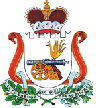 